A Level Physics Transition Baseline Assessment40 Marks – 40 MinutesA single piece of graph paper is required for the completion of the assessment.You may use a calculator.Q1 Complete the following table:[3]Q2Write the following numbers into standard form.0.0121200000.00000012 [3]Complete the following calculations and right your answers to an appropriate number of significant figures.2.1 X 0.150.345 ÷ 0.114 [4]Q3 Re-arrange the following equations to make R the subject of the equation.[3]Q4 Name the 3 particles (from GCSE) that make up an atom.………………………………………………………………………………………………………………………………………………  [1]Which one of the above particles is not found in the nucleus of an atom?………………………………………………………………………………………………………………………………………………  [1]Which of the above particles will be found in varying quantities in the nuclei of isotopes of the same element?………………………………………………………………………………………………………………………………………………  [1]Q5Complete the following table[3]Q6 a) Use your piece of graph paper to plot a graph of Current (x-axis) against Voltage (y-axis) drawing a line of best fit through your data points.[4]b) Find the gradient of your line of best fit						[3]Q7 The graph below shows the journey of a skydiver after they have left the plane. 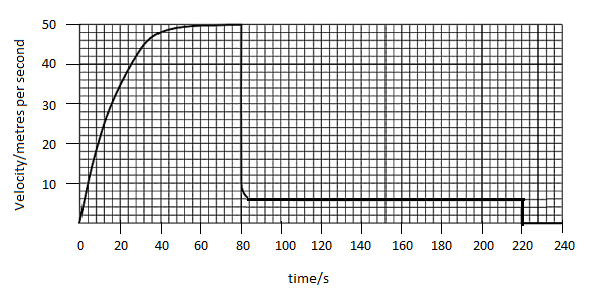 a) Explain the shape of the graph commenting on how and why the forces have changed. ______________________________________________________________________________________________________________________________________________________________________________________________________________________________________________________________________________________________________________________________________________________________________________________________________________________________________________________________________________________________________________________________________________________________________________________________________________________________________________________________________________________________________________________________________________________________________________________________________________________________________________________________________________________________________________________________________________________________________________________________________________________________________________________________________________________________________________________________________________________________________________________________________________________________________________________________________________________________________________________________________________________________________________________________________[6]b) Calculate the distance travelled whilst at the second terminal velocity.[2]c) Calculate the average acceleration in the first 20 seconds.[2]Q8 Draw a circuit diagram to show how the resistance of a filament bulb could be measured using an ammeter and a voltmeter.[2]Look at the circuit diagram below. All of the resistors are identical.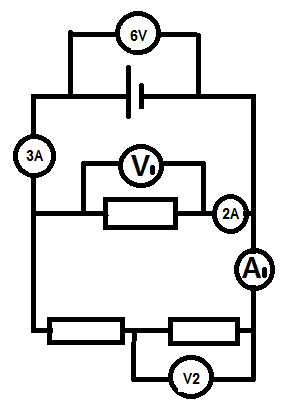 Write the missing values of current and potential difference: V1 =  V2 =  A1 =  [3]Q9 The diagram below shows a diagram of 3 complete longitudinal wave oscillations on a slinky: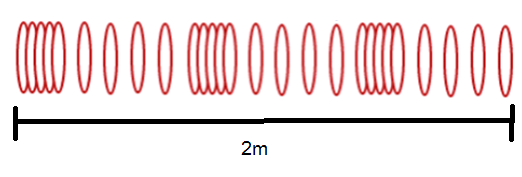 State the wavelength of the wave shown……………………………………………………………………………………………………………………………………………………   [1]Label a complete wavelength on the diagram above with the correct symbol used for wavelength in GCSE and A Level Physics[1]If the above wave had a frequency of 5Hz how long would it take an individual hoop to complete 1 full oscillation?[1]      d) Calculate the speed of the wave Wave speed = ____________ Unit _______[2]Question NumberTopicScore1Symbols and Prefixes/32Standard Form/43Re-arranging Equations/34Atomic Structure/35Recording Data/36Graphing/47Forces and Motion/108Electrical Circuits/59Waves/5Total            /40Unit prefixMeaningk (kilo)x 1000X 0.000001M (mega)N (nano)Voltage (__)__________ (A)__________ (A)__________ (A)Voltage (__)Repeat 1Repeat 2Average20.230.260.2540.460.5360.690.780.7480.921.040.98101.151.301.23